от «07»  апреля 2022 года №_174_ пгт. СвободныйОб утверждении порядков внесения измененийв перечни главных администраторов доходов бюджета городского округа ЗАТО Свободный и главных администраторов источников финансирования дефицита бюджета городского округа ЗАТО СвободныйВ соответствии с пунктом 3.2 статьи 160.1 и пунктом 4 статьи 160.2 Бюджетного кодекса Российской Федерации, пунктом 8 Постановления Правительства Российской Федерации от 16.09.2021 № 1568 «Об утверждении общих требований к закреплению за органами государственной власти (государственными органами) субъекта Российской Федерации, органами управления территориальными фондами обязательного медицинского страхования, органами местного самоуправления, органами местной администрации полномочий главного   администратора   источников   финансирования   дефицита  бюджета и       к утверждению перечня главных администраторов источников финансирования дефицита бюджета субъекта Российской Федерации, бюджета территориального фонда обязательного медицинского страхования, местного бюджета» и пунктом 10 Постановления Правительства Российской Федерации от 16.09.2021 № 1569          «Об утверждении общих требований к закреплению за органами государственной власти (государственными органами) субъекта Российской Федерации, органами управления территориальными фондами обязательного медицинского страхования, органами местного самоуправления, органами местной администрации полномочий главного администратора доходов бюджета и к утверждению перечня главных администраторов доходов бюджета субъекта Российской Федерации, бюджета территориального фонда обязательного медицинского страхования, местного бюджета»,  Постановлением  Правительства  Свердловской области  от  29.12.2021      № 982-ПП «Об утверждении Правил внесения изменений в перечень главных администраторов доходов областного бюджета, перечень главных администраторовдоходов бюджета государственного внебюджетного Территориального фонда обязательного медицинского страхования Свердловской области, перечень главных администраторов источников финансирования дефицита областного бюджета и перечень главных администраторов источников финансирования дефицита бюджета государственного внебюджетного Территориального фонда обязательного медицинского обязательного медицинского страхования Свердловской области», руководствуясь Уставом городского округа ЗАТО Свободный,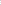 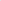 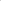 ПОСТАНОВЛЯЮ:Утвердить: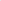 1) Порядок внесения изменений в перечень главных администраторов доходов бюджета городского округа ЗАТО Свободный (прилагается);  2) Порядок внесения изменений в перечень главных администраторов          источников финансирования дефицита бюджета городского округа ЗАТО           Свободный (прилагается).	2. Настоящее Постановление применяется к правоотношениям, возникающим при составлении и исполнении бюджета городского округа ЗАТО Свободный, начиная с бюджета на 2022 год и на плановый период 2023 и 2024 годов.	3. Настоящее постановление опубликовать в газете «Свободные вести» и на официальном сайте администрации городского округа ЗАТО Свободный в сети «Интернет» (адм-затосвободный.рф). Глава городского округа ЗАТО Свободный		        	                   А.В. Иванов 